МИНОБРНАУКИ РОССИИ ФЕДЕРАЛЬНОЕ ГОСУДАРСТВЕННОЕ БЮДЖЕТНОЕ ОБРАЗОВАТЕЛЬНОЕ УЧРЕЖДЕНИЕ ВЫСШЕГО ОБРАЗОВАНИЯ«ВОРОНЕЖСКИЙ ГОСУДАРСТВЕННЫЙ УНИВЕРСИТЕТ» (ФГБОУ ВО «ВГУ»)УТВЕРЖДАЮЗаведующий кафедрой общей и социальной психологии	Гайдар К.М.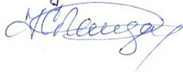 подпись27.05.2024 г.РАБОЧАЯ ПРОГРАММА УЧЕБНОЙ ДИСЦИПЛИНЫ	Б1.О.27. Профессиональная этика	Код и наименование дисциплины в соответствии с Учебным планомКод и наименование направления:37.03.01 Психология	Профиль подготовки: Диагностическая и коррекционно-профилактическая	  деятельность психолога в социальной сфере	Квалификация выпускника: бакалавр	Форма образования: очная	Кафедра, отвечающая за реализацию дисциплины: общей и социальной	 психологии факультета философии и психологии	 Составители программы: Макушина Ольга Петровна, канд. психол. наук,	 доцент	 ФИО, ученая степень, ученое званиеРекомендована: научно-методическим советом факультета философии и	  психологии, протокол № 1400-05 от 29.05.2024	наименование рекомендующей структуры, дата, номер протоколаотметки о продленииУчебный год: 2026/2027_	Семестр(-ы): 6_Цели и задачи учебной дисциплины:Целью освоения учебной дисциплины является:- формирование у обучающихся систематизированных научных представ- лений, знаний, практических умений и компетенций в сфере профессиональной этики психолога.Задачи учебной дисциплины:усвоение обучающимися системы знаний о профессиональной этике психолога;изучение истории становления и развития профессиональной этики пси- холога в Западной Европе, США и России;осмысление значения и роли профессиональной этики в системе про- фессиональной деятельности психолога;приобретение студентами навыков этического анализа профессиональ- ного поведения психолога в сложных ситуациях;воспитание установки на соблюдение в практической деятельности пси- холога профессионально-этических норм и принципов.Место учебной дисциплины в структуре ОПОП:Учебная дисциплина «Профессиональная этика» относится к обязательной части Блока 1.Приступая к изучению данной дисциплины, студенты должны иметь подго- товку по введению в профессию, психодиагностике. У студентов должны быть сформированы элементы следующих компетенций:– способен применять методы сбора, анализа и интерпретации эмпи- рических данных в соответствии с поставленной задачей, оценивать досто- верность эмпирических данных и обоснованность выводов научных исследова- ний (ОПК-2) – в части знаний категориального аппарата, основных проблем пси- ходиагностики, используемых в ней методов, областей практического применения знаний психодиагностики, основных психодиагностических задач и ситуаци, алго- ритмов обработки и интерпретации психодиагностических данных, сущности пси- хологического диагноза и его уровней, алгоритмов формулирования и структуы психологического заключения, этических нормы психодиагностической работы психолога; умения воспроизводить базовые положения теории психодиагностики, применять основные методы оценки достоверности и обоснованности диагности- ческой процедуры, обработки и анализа результатов психодиагностики, формули- рования диагностических выводов и заключений; владения навыками применения основных методов оценки достоверности и обоснованности диагностической про- цедуры, обработки и анализа результатов психодиагностики, формулирования диагностических выводов и заключений;- способен выбирать адекватные, надежные и валидные методы количе- ственной и качественной психологической оценки, организовывать сбор данных для решения задач психодиагностики в заданной области исследований и практи- ки - в части знаний различных классификаций психодиагностических методов и предъявляемые к ним требований с учетом их преимуществ и ограничений, тре- бований к психодиагностической процедуре и качеству психодиагностических данных, основ теории психометрии; умения анализировать различные классифи- кации психодиагностических методов и предъявляемые к ним требования, пре- имущества и ограничения разных методов психодиагностики, воспроизводить ба- зовые положения теории психометрии, решать типичные задачи психометриче- ской оценки психодиагностических методик на основе стандартных алгоритмов, принятых в современных психометрии; владения навыками учета преимуществ и ограничений конкретных методик при их отборе для диагностики с учетом цели,ситуации и контингента респондентов, применения методов и алгоритмов психо- метрической оценки психодиагностического инструментария.Учебная дисциплина «Профессиональная этика» является предшествую- щей для дисциплины «Психология социальной работы.Планируемые результаты обучения по дисциплине/модулю (знания, умения, навыки), соотнесенные с планируемыми результатами освоения образовательной программы (компетенциями) и индикаторами их достиже- ния:Объем дисциплины в зачетных единицах/часах (в соответствии с учебным планом) — 3 ЗЕТ_/_108 часов.Форма промежуточной аттестации (зачет/экзамен) – зачет.Трудоемкость по видам учебной работы:13.1. Содержание дисциплины:13.2 Темы (разделы) дисциплины и виды занятий:Методические указания для обучающихся по освоению дисциплиныОсвоение дисциплины предполагает не только обязательное посещение обучающимися аудиторных занятий (лекций, семинарских и практических занятий) и активную работу на них, но и самостоятельную учебную деятельность, на кото- рую отводится 36 часов в семестре и 8 часов на групповые консультации.Самостоятельная  учебная  деятельность  обучающихся  по  дисциплине«Профессиональная этика» предполагает изучение и конспектирование рекомен- дуемой преподавателем литературы по вопросам семинарских и практических за- нятий (приведены выше), самостоятельное освоение понятийного аппарата (вы- полнение понятийных диктантов на семинарских и практических занятиях) и под- готовку к текущим аттестациям (контрольным работам, выполнению практических заданий) (примеры см. ниже).Вопросы семинарских и практических занятий обсуждаются на занятиях в виде устного опроса – индивидуального и фронтального. При подготовке к семи- нарским и практическим занятиям обучающимся важно помнить, что их задача, отвечая на основные вопросы плана занятия и дополнительные вопросы препо- давателя, показать свои знания и кругозор, умение логически построить ответ, владение монологической речью и иные коммуникативные навыки, умение отста- ивать свою профессиональную позицию. В ходе устного опроса выявляются дета- ли, которые по каким-то причинам оказались недостаточно осмысленными сту- дентами в ходе учебных занятий. Тем самым опрос выполняет важнейшие обуча- ющую, развивающую и корректирующую функции, позволяет студентам учесть недоработки и избежать их при подготовке к экзамену.Конспектирование рекомендуемых преподавателем литературных источни- ков предназначено для более глубокого и осмысленного усвоения обучающимися теоретического материала. Одна из главных задач обучающегося – научиться от- бирать из психологического текста главные мысли и положения. Конспект не дол- жен сводиться ни к сплошному переписыванию рекомендованного источника, ни к его тезисному изложению, напоминающему план. Конспектированию подлежат статьи из научных журналов и сборников статей, главы (параграфы) учебников, учебных пособий, монографий. При подготовке конспекта обязательно указывает- ся автор книги (статьи), место и год издания, страницы, на которых расположен конспектируемый текст в источнике. Поощряются сопровождающие конспект ком- ментарии студента, представление основных идей в форме схем или таблиц.Подготовка к понятийным диктантам требует от обучающихся нахождения и усвоения определений ключевых понятий изучаемой темы (рекомендуются пре-подавателем к семинарским и практическим занятиям). Для этого целесообразно использовать как конспекты лекций или литературных источников, рекомендован- ных для подготовки к семинарским и практическим занятиям, так и обращение к психологическим словарям. Выполнение понятийного диктанта на практическом занятии ограничено по времени, поэтому задается, как правило, 4-6 ключевых по- нятий.По каждому практическому заданию обучающиеся отчитываются препода- вателю письменно. Отчет должен включать описание цели работы, ее процедуры, протокол, содержащий эмпирические данные, их математико-статистическую об- работку, грамотно сформулированный вывод. На основании этого преподаватель оценивает выполнение практического заданияВсе выполняемые обучающимися самостоятельно задания (конспекты ли- тературных источников, выполнение понятийных диктантов, контрольных работ, практических заданий) подлежат последующей проверке преподавателем с ис- пользованием определенных критериев (содержатся в пункте 20.1). Результаты текущих аттестаций учитываются преподавателем при проведении промежуточ- ной аттестации (зачета).Перечень основной и дополнительной литературы, ресурсов интернет, необходимых для освоения дисциплиныа) основная литература:б) дополнительная литература:в) информационные электронно-образовательные ресурсы (официальные ресурсы интернет):Перечень учебно-методического обеспечения для самостоятельной ра- ботыОбразовательные технологии, используемые при реализации учебной дисциплины, включая дистанционные образовательные технологии (ДОТ), электронное обучение (ЭО), смешанное обучениеПри реализации дисциплины используются следующие образовательные технологии: логическое построение дисциплины, установление межпредметных связей, обозначение теоретического и практического компонентов в учебном ма- териале, актуализация личного и учебно-профессионального опыта обучающихся. Применяются разные типы лекций (вводная, обзорная, информационная, про- блемная), семинарских и практических занятий (проблемные, дискуссионные, за- нятия-практикумы и др.). На занятиях используются следующие интерактивные формы: деловые игры, групповое обсуждение, метод case-stady (анализ и реше- ние профессиональных ситуационных задач).Применяются электронное обучение и дистанционные образовательные технологии в части освоения материала лекционных, семинарских и практических занятий, самостоятельной работы по отдельным разделам дисциплины, прохож- дения текущей и промежуточной аттестации. Обучающиеся используют электрон- ные ресурсы портала «Электронный университет ВГУ» – Moo- dle:URL:http://www.edu.vsu.ru/, а именно электронный курс «Профессиональная этика» (URL: https://edu.vsu.ru/course/view.php?id=7691 ).Для реализации учебной дисциплины используются следующие информа- ционные технологии, включая программное обеспечение и информационно- справочные системы:Аппаратно-программный психодиагностический комплекс «Мультипсихо- метр». Контракт № 3010-07/44-20 от 29.06.2020 с ООО «РУССКИЙ ИНТЕГРАТОР»(Воронеж); бессрочный.Программный комплекс «Psychometric Expert–9 Practic+ версии» (на 15 пользователей). Контракт № 3010-07/41-20 от 23.06.2020 с ООО «РУССКИЙ ИН- ТЕГРАТОР» (Воронеж), неисключительные (пользовательские) лицензионные права, бессрочная лицензия.Прикладной пакет программ статистического анализа данных (начального уровня) Statistica Basic Academic 13.0 for Windows Ru (локальная версия на 15 пользователей). Контракт № 3010-07/41-20 от 23.06.2020 с ООО «РУССКИЙ ИН- ТЕГРАТОР» (Воронеж), бессрочная лицензия для локальной установки.Прикладной пакет программ статистического анализа данных (углубленного уровня) Statistica Ultimate Academic 13.0 for Windows Ru (локальная версия на 11 пользователей). Контракт № 3010-07/41-20 от 23.06.2020 с ООО «РУССКИЙ ИН- ТЕГРАТОР» (Воронеж), бессрочная лицензия для локальной установки.ПО Интерактивное учебное пособие «Наглядная математика». Контракт№ 3010-07/22-16 от 23.03.2016 с ООО «Информационные технологии» (ООО «Ин- тех», Воронеж); бессрочный.Неисключительная лицензия на ПО Microsoft Office ProPlus 2019 RUS OLP NL Acdmc. Договор №3010-16/24-19 от 01.04.2019 с ООО «БалансСофт Проекты» (Ульяновск); бессрочный.WinPro 8 RUS Upgrd OLP NL Acdm. Договор №3010-07/37-14 от 18.03.2014 с ООО «Перемена» (Воронеж); бессрочная лицензия.Программы для ЭВМ МойОфис Частное Облако. Лицензия Корпоративная на пользователя для образовательных организаций. Договор №3010-15/972-18 от 08.11.2018 с АО «СофтЛайн Трейд» (Москва); лицензия бессрочная.Справочная правовая система «Консультант Плюс» для образования, вер- сия сетевая. Договор о сотрудничестве №14-2000/RD от 10.04.2000 с АО ИК «Ин- формсвязь-Черноземье» (Воронеж); бессрочный.Справочная правовая система «Гарант – Образование», версия сетевая. Договор о сотрудничестве №4309/03/20 от 02.03.2020 с ООО «Гарант-Сервис» (Воронеж); бессрочный.Материально-техническое обеспечение дисциплиныМультимедийная аудитория для проведения занятий лекционного и семи- нарского типов, текущего контроля и промежуточной аттестации, помещение для хранения и профилактического обслуживания учебного оборудования (г. Воронеж, проспект Революции, д. 24, ауд. 312): Специализированная мебель, ноутбук ASUS X51RL, мультимедиапроектор NEC NP64, экран для проектора.Лаборатория практической психологии для проведения занятий семинар- ского типа, помещение для хранения и профилактического обслуживания учебно- го оборудования (г. Воронеж, проспект Революции, д. 24, ауд. 307(4)): специали- зированная мебель, профессиональный компьютерный полиграф (ПКП) «Диана- 04» в базовой комплектации с креслом для полиграфического обследования СКО- 02; оборудование для проведения психодиагностического исследования – про- граммный комплекс «Psychometric Expert–9 Practic+ версии»; аппаратно- программный психодиагностический комплекс «Мультипсихометр»; компьютерные психодиагностические методики (Методика экспресс-диагностики Мороз, Методи- ка экспресс-диагностики Сигнал, Психосемантическая диагностика скрытой моти- вации (ПДСМ), Ко-терапевтическая система Келли-98, Комплексная социально- психологическая диагностика группы и др.), устройство психофизиологического тестирования «Психофизиолог» УПФТ-1/30-«Психофизиолог», комплект для ком- плексной аудиовизуальной стимуляции «Профессиональный», аппарат психоэмо- циональной коррекции АПЭК-6, цветодинамический проектор «Плазма-250», ап- парат аудиовизуальной стимуляции типа «Voyager», прибор биологической обрат- ной связи «Релана»; 1 компьютер Intel Celeron CPU; ноутбук Dell Inspiration, ноут- бук ASUS X51RL, ноутбук HP Probook 450 G6; принтер HP Laser Jet 1300; сканер Hewlett Packard, экран для проектора.Компьютерный класс (кабинет информационных технологий № 2) для про- ведения индивидуальных и групповых консультаций, аудитория для самостоя- тельной работы, помещение для хранения и профилактического обслуживания учебного оборудования (г. Воронеж, проспект Революции, д. 24, ауд. 303): специ- ализированная мебель, 15 персональных компьютеров CORE I5-8400 / B365M PRO4 / DDR4 8GB / SSD 480GB / DVI/HDMI/VGA/450Вт / Win10pro / GW2480, ин-терактивная панель Lumien, 75", МФУ лазерное HP LaserJet Pro M28w(W2G55A).Оценочные средства для проведения текущей и промежуточной аттеста- цииПорядок оценки освоения обучающимися учебного материала определяет- ся содержанием следующих разделов дисциплины:Типовые оценочные средства и методические материалы, определяющие процедуры оцениванияТекущий контроль успеваемостиКонтроль успеваемости по дисциплине осуществляется с помощью следу- ющих оценочных средств: контрольных работ, комплекта практических заданий.Комплект заданий для контрольной работы № 1Темы: «Мораль и этика как теоретические конструкты и регуляторы про- фессионального поведения», «Профессиональная мораль и профессиональная этика: возникновение, становление и развитие», «Сущность и значение этики пси- холога», «Профессиональная этика психолога-диагноста».Дать определения понятиям: мораль, этика, нравственность, право, профессиональная этика, профессиональный долг, профессиональная миссия, профессиональный этикет.Назовите основные этические принципы, необходимые для психодиа- гностической работы психолога.Комплект практических заданий № 1Темы: «Этические стандарты и кодексы: основные требования к психоло- гу», «Профессиональные риски психолога и их этические аспекты», «Профессио- нальная этика преподавателя психологии».Задание: «Составьте этические кодексы студента-психолога и преподава- теля психологии».Комплект практических заданий № 2Тема: «Профессиональная этика психолога-консультанта».1. На основе художественной литературы или кинематографа подберите пример этической проблемы, с которой столкнулся психолог в своей профессио- нальной деятельности. Проанализируйте поведение психолога с точки зрения профессиональной этики.Описание технологии проведения.Текущие аттестации проводятся в соответствии с Положением о текущей аттестации обучающихся по программам высшего образования Воронежского гос- ударственного университета – в форме контрольных работ, выполнения практи- ческих заданий. Критерии оценивания приведены ниже. Контрольные работы вы- полняются во время аудиторных занятий в виде письменных работ с последую- щей проверкой преподавателем. Практические задания выполняются частично во время аудиторных занятий, частично – самостоятельно в форме домашних зада- ний, но все в виде письменных работ с последующей проверкой преподавателем.Результаты текущих аттестаций учитываются преподавателем при прове- дении промежуточной аттестации (зачета).В условиях применения электронного обучения и дистанционных образова- тельных технологий все выполняемые задания текущих аттестаций (контрольные работы, практические задания) обучающиеся вывешивают для проверки в личных кабинетах в электронном курсе «Профессиональная этика» (URL: https://edu.vsu.ru/course/view.php?id=7691 ). (портал «Электронный университет ВГУ». – Moodle: URL: http://www.edu.vsu.ru/).Требования к выполнению заданий (шкалы и критерии оценивания).Критерии оценки компетенций (результатов обучения) при текущей ат- тестации (контрольной работе):оценка «отлично» выставляется, если не менее чем на четыре пятых всех заданий контрольной работы даны правильные, полные и глубокие ответы, рас-крывающие уверенное знание студентом понятий, законов, закономерностей, принципов, фактов, содержащихся в конкретных материалах по теме; высокую сформированность у него аналитико-синтетических операций и их успешное при- менение при изложении изучаемого материала; умение использовать теоретиче- ские знания при трактовке и объяснении практических ситуаций, а также пред- ставлять собственную профессиональную позицию;оценка «хорошо» выставляется, если не менее чем на две трети всех за- даний контрольной работы даны правильные, полные и глубокие ответы, раскры- вающие достаточное знание студентом понятий, законов, закономерностей, прин- ципов, фактов, содержащихся в конкретных материалах по теме; хорошую сфор- мированность у него аналитико-синтетических операций и в целом их адекватное применение при изложении изучаемого материала; хорошо или недостаточно сформированное умение использовать теоретические знания при трактовке и объяснении практических ситуаций, а также недостаточную ясность собственной профессиональной позиции;оценка «удовлетворительно» выставляется, если правильно выполнено не менее половины всех заданий контрольной работы, при этом допускается не- достаточная полнота и глубина ответов, в которых студентом продемонстрирован необходимый минимум знаний понятий, законов, закономерностей, принципов, фактов, содержащихся в конкретных материалах по теме; слабая сформирован- ность у него аналитико-синтетических операций, затруднения в их применении при изложении изучаемого материала; фрагментарное использование теоретиче- ских знаний при трактовке и объяснении практических ситуаций, несформирован- ность собственной профессиональной позиции;оценка «неудовлетворительно» выставляется, если с минимально необ- ходимым уровнем решения выполнено менее половины всех заданий контроль- ной работы, ответы демонстрируют незнание или поверхностное знание студен- тов понятий, законов, закономерностей, принципов, фактов, содержащихся в кон- кретных материалах по теме; несформированность у него аналитико- синтетических операций; неумение использовать теоретические знания при трак- товке и объяснении практических ситуаций, несформированность собственной профессиональной позиции.Количественная шкала оценок:оценка «отлично» выставляется, если безошибочно выполнено не менее 80% заданий контрольной работы, качество решения которых соответствует кри- терию оценки «отлично»;оценка «хорошо» выставляется, если безошибочно выполнено не менее 66% и не более 79% заданий контрольной работы, качество решения которых со- ответствует критериям оценки «отлично» или «хорошо»;оценка «удовлетворительно» выставляется, если безошибочно выполне- но не менее 50% и не более 65% заданий контрольной работы, качество решения которых соответствует критериям оценки «хорошо» или «удовлетворительно»;оценка «неудовлетворительно» выставляется, если безошибочно выпол- нено менее 50% заданий контрольной работы, качество решения которых соот- ветствует критериям оценки «удовлетворительно» или «неудовлетворительно».Критерии оценки компетенций (результатов обучения) при текущей ат- тестации (выполнении практических заданий):оценка «отлично» выставляется, если выполнение практического задания отличается полнотой и глубиной анализа, раскрывает уверенное знание студен- том понятий, законов, закономерностей, принципов, фактов, содержащихся в кон-кретных материалах по теме; высокую сформированность у него аналитико- синтетических операций и их успешное применение при изложении изучаемого материала; умение представлять собственную профессиональную позицию;оценка «хорошо» выставляется, если выполнение практического задания отличается полнотой и глубиной, раскрывает достаточное знание студентом поня- тий, законов, закономерностей, принципов, фактов, содержащихся в конкретных материалах по теме; хорошую сформированность у него аналитико-синтетических операций и в целом их адекватное применение при изложении изучаемого мате- риала; недостаточную ясность собственной профессиональной позиции;оценка «удовлетворительно» выставляется, если выполнение практиче- ского задания отличается недостаточной полнотой и глубиной, раскрывает знание студентом необходимого минимума знаний понятий, законов, закономерностей, принципов, фактов, содержащихся в конкретных материалах по теме; слабую сформированность у него аналитико-синтетических операций, затруднения в их применении при изложении изучаемого материала; несформированность соб- ственной профессиональной позиции;оценка «неудовлетворительно» выставляется, если практическое задание выполнено с минимально необходимым уровнем знаний, студент демонстрирует незнание или поверхностное знание понятий, законов, закономерностей, принци- пов, фактов, содержащихся в конкретных материалах по теме; несформирован- ность у него аналитико-синтетических операций; несформированность собствен- ной профессиональной позиции.Промежуточная аттестацияПромежуточная аттестация по дисциплине (зачет) осуществляется с помо- щью следующих оценочных средств: теоретических вопросов.Описание технологии проведенияПромежуточная аттестация проводится в соответствии с Положением о промежуточной аттестации обучающихся по программам высшего образования. В контрольно-измерительный материал включаются два теоретических вопроса, позволяющих оценить уровень полученных знаний, умений, навыков.В условиях применения электронного обучения и дистанционных образова- тельных технологий экзамен проводится с использованием портала «Электрон- ный университет ВГУ» – Moodle:URL:http://www.edu.vsu.ru/, электронный курс«Профессиональная этика» (URL: https://edu.vsu.ru/course/view.php?id=7691 ) в форме компьютерного тестирования. При этом перечень вопросов к экзамену не меняется. В этих условиях контрольно-измерительные материалы промежуточной аттестации включают в себя тестовые задания закрытого типа с единичным выбо- ром (один правильный ответ).Пример:Тест.Осознание необходимости добросовестного выполнения собственных профес- сиональных обязанностей - это:а) профессиональный долг б) профессиональный этикет в) профессиональная этика г) профессиональная миссияТребования к выполнению заданий (шкалы и критерии оценивания).Для оценивания результатов обучения на экзамене используются следую- щие показатели:знание этических аспектов профессионального общения психолога с кол- легами и клиентами при реализации профилактических и коррекционных меро- приятий;знание базовых этических принципов научно-исследовательской и прак- тической деятельности психолога;умение определять этические нормы деятельности психолога в разных профессиональных ситуациях;владение навыками анализа поведения психолога в практических ситуа- циях с точки зрения профессиональной этики.Для оценивания результатов обучения на зачете используется шкала: «за- чтено», «не зачтено».Соотношение показателей, критериев и шкалы оценивания результатов обучения:Для оценивания результатов обучения на зачете, проводимом в форме компьютерного тестирования, используется 2-балльная шкала: «зачтено», «не зачтено».Соотношение критериев и шкалы оценивания результатов обучения:20.3 Фонд оценочных средств сформированности компетенций студентов, рекомендуемый для проведения диагностических работОПК-5 Способен  осуществлять комплекс психологических мероприятий, направленных на улучшение состояния и динамики психологического здоровья населения ОПК 5.3 Соблюдает нормативную регламентацию и этические принципы деятельности психолога при реализации мероприятий профилактического, реабилитационного, развивающего и коррекционного характераЗнать: этические аспекты профессионального общения психолога с коллегами и клиентами при реализации профилактических и коррекционных мероприятийуметь: анализировать поведение психолога в профессиональных ситуациях с точки зрения профессиональной этикивладеть: навыками анализа поведения психолога в профессиональных ситуациях с точки зрения профессиональной этикиПеречень заданий для оценки сформированности индикатора компетенции ОПК-5.3:1) закрытые задания (тестовые, средний уровень сложности):Система моральных принципов, норм и правил поведения специалиста с учетом его профессиональной деятельности – это:А) профессиональная этикаБ)  профессиональный долгВ) профессиональный этикетГ)  профессиональная миссия2. В особую дисциплину этика была выделена из философии:А) В. ВундтомБ) Ж-Ж. РуссоВ) АристотелемГ) Ч. Дарвиным3. Нормы морали, в отличие от норм права, являются:А) более «мягкими»Б) неофициальнымиВ) неполнымиГ) все ответы верны4.  Система неофициальных общественных правил, регулирующих поведение человека, его отношение к другим и к самому себе, а также к окружающей среде, - это:А) правоБ) мировоззрениеВ) моральГ) ценности2) открытые задания (тестовые, повышенный уровень сложности):Субъективное видение общественной морали отдельным человеком – это:Ответ: нравственностьСистема обязательных правил поведения, выработанных в обществе, установленных государственной властью, санкционируемых государством, за нарушение которых предусмотрена юридическая ответственность, - это:Ответ: право 3) открытые задания (мини-кейсы, средний уровень сложности):Этично ли психологу брать обоих супругов в индивидуальную терапию?Ответ: такая ситуация не желательна, психологу будет сложно сохранять нейтральность.Клиент говорит психологу о своей симпатии к нему, о его сексуальной привлекательности, пытается ухаживать за психологом. Этично ли психологу отвечать на эти знаки внимания и совмещать работу и близкие отношения?Ответ: нет, профессиональная этика не позволяет психологу выходить из своей позиции.   ОПК-8 Способен выполнять свои профессиональные функции в организациях разного типа, осознанно соблюдая организационные политики и процедурыОПК-8.1 Соблюдает профессионально-этические нормы работы психолога знать: базовые этические принципы научно-исследовательской и практической деятельности психологауметь: определять этические нормы деятельности психолога в разных профессиональных ситуацияхвладеть: навыками анализа поведения психолога в практических ситуациях с точки зрения профессиональной этикиПеречень заданий для оценки сформированности индикатора компетенции ОПК-8.1:1) закрытые задания (тестовые, средний уровень сложности):В профессиональную этику психолога входит:А) этика отношений с коллегамиБ) этика отношений с клиентамиВ) отношение психолога к самому себеГ) все ответы верны2. К принципам профессиональной деятельности психолога-консультанта относится:А) принцип конфиденциальностиБ)  принцип компетентностиВ)  принцип уважительного отношения к клиентуГ) все ответы верны3. Внутренне переживание своего принуждения поступать в соответствии с ценностями, сформированными профессиональной деятельностью, - это:А) профессиональная этикаБ)  профессиональный долгВ) профессиональный этикетГ)  профессиональная миссия4. Профессиональная этика включает:А) профессиональную солидарностьБ) специфическое понимание профессионального долгаВ)  специфическое понимание профессиональной ответственностиГ) все ответы верны5.  Правила внешнего поведения, помогающие производить приятное впечатление и строить эффективное общение, включающие опрятность, культуру речи, вежливость и умение держаться в различных ситуациях, - это:А) профессиональная этикаБ)  профессиональный долгВ) профессиональный этикетГ)  профессиональная миссия6. Введение испытуемых в заблуждение по поводу процедуры эксперимента или утаивание от них подробностей проведения исследования –это:А) техника десенсибилизацииБ) техника мистификацииВ) техника мифологизацииГ) техника фальсификации7. При проведении эксперимента психолог опирается на следующий этический принцип:А) принцип добровольного участия испытуемыхБ) принцип конфиденциальностиВ) принцип информированного согласияГ) все ответы верны8. Подробное обсуждение с испытуемыми всех аспектов эксперимента по завершении исследования с сообщением истинной его цели и снижением стресса у участников является:А) излишнимБ) обязательнымВ) желательнымГ) зависит от желания психолога2) открытые задания (тестовые, повышенный уровень сложности):1. Дословное присвоение чужого текста без ссылок на автора – это:Ответ: плагиат.2.Допускает ли профессиональная этика консультирование психологом членов своей семьи (да или нет)?Ответ: нет3.Допускает ли профессиональная этика совмещение профессиональных и сексуальных отношений психолога с клиентом (да или нет)?Ответ: нет 4.Принцип, согласно которому лицо, предоставляющее профессиональные услуги, не должно нарушать прав клиента на тайну частной жизни, т.е. не должно разглашать сведения, полученные в процессе сотрудничества, - это:Ответ: принцип конфиденциальности3) открытые задания (мини-кейсы, средний уровень сложности):Обязан ли психолог сообщить властям о своем клиенте, сообщившем на консультации о совершении им преступления? В каких случаях психолог нарушает принцип конфиденциальности?Ответ: если действия клиента не попадают под «пакет Яровой», психолог не обязан ничего сообщать в полицию. Психолог нарушает принцип конфиденциальности только на официальном допросе или на заседании суда.Позволяет ли профессиональная этика психологу принимать оплату за консультацию в натуральных продуктах или в виде услуг? Ответ: нет, оплата допускается только в денежной форме.Этично ли помогать жене отсудить часть имущества при разводе? Или психолог-консультант должен приложить усилия для сохранения семьи?Ответ: Психолог не работает на социальный запрос о сохранении семьи, он стоит на стороне своего клиента. Психолог не вправе решать за клиента, разводиться ему или нет. На первой встрече клиент заявляет о развлекательной цели своего прихода на консультацию: «Мне просто интересно посмотреть, как работает психолог». Этично ли продолжать с ним работу? Или следует отказать ему в терапии?Ответ: В любом случае клиента привел какой-то мотив, следует его прояснять, не отказывая в терапии.  Клиент разговаривает на консультации, используя ненормативную лексику. Этично ли сделать ему замечание, призвав к чистоте языка? Ответ: клиент имеет право разговаривать, как хочет. Делать ему замечания означает  для психолога выйти из своей роли и превратиться в учителя, воспитателя и т.д.Критерии и шкалы оценивания заданий ФОС:Для оценивания выполнения заданий используется балльная шкала:1) закрытые задания (тестовые, средний уровень сложности):1 балл – указан верный ответ;0 баллов – указан неверный ответ (полностью или частично неверный).2) открытые задания (тестовые, повышенный уровень сложности):2 балла – указан верный ответ;0 баллов – указан неверный ответ (полностью или частично неверный).3) открытые задания (мини-кейсы, средний уровень сложности):5 баллов – задание выполнено верно (получен правильный ответ, обоснован (аргументирован) ход выполнения (при необходимости));2 балла – выполнение задания содержит незначительные ошибки, но приведен правильный ход рассуждений, или получен верный ответ, но отсутствует обоснование хода его выполнения (если оно было необходимым), или задание выполнено не полностью, но получены промежуточные (частичные) результаты, отражающие правильность хода выполнения задания, или, в случае если задание состоит из выполнения нескольких подзаданий, верно выполнено 50% таких подзаданий;0 баллов – задание не выполнено или выполнено неверно (получен неправильный ответ, ход выполнения ошибочен или содержит грубые ошибки).Задания раздела 20.3 рекомендуются к использованию при проведении диагностических работ с целью оценки остаточных результатов освоения данной дисциплины (знаний, умений, навыков).КодНазвание компе- тенцииКод(ы)Индикатор(ы)Планируемые результаты обученияОПК-5Способен		 осу- ществлять		ком- плекс		психоло- гических		меро- приятий, направленных на	улучшение состояния и ди- намики психоло-гического здоро- вья населенияОПК-5.3Соблюдает нормативную регламентацию и этические принципы деятельности психолога при реализации мероприятий профилактического, реабилитационного, развивающего и коррекционного характераЗнать: этические аспекты профессионального общения психолога с коллегами и клиентами при реализации профилактических и коррекционных мероприятийуметь: анализировать поведение психолога в профессиональных ситуациях с точки зрения профессиональной этикивладеть: навыками анализа поведения психолога в профессиональных ситуациях с точки зрения профессиональной этикиОПК-8Способен выполнять свои профессиональные функции в организациях разного типа, осознанно соблюдая организационные политики и процедурыОПК-8.1Соблюдает профессионально-этические нормы работы психологазнать: базовые этические принципы научно-исследовательской и практической деятельности психологауметь: определять этические нормы деятельности психолога в разных профессиональных ситуацияхвладеть: навыками анализа поведения психолога в практических ситуациях с точки зрения профессиональной этикиВид учебной работыВид учебной работыТрудоемкостьТрудоемкостьТрудоемкостьВид учебной работыВид учебной работыВсегоПо семестрамПо семестрамВид учебной работыВид учебной работыВсего6 семестрАудиторная работаАудиторная работа8080в том числе:Лекции3232в том числе:Практические3232в том числе:Лабораторные00в том числе:групповые консультации88Самостоятельная работаСамостоятельная работа3636в том числе: курсовая работав том числе: курсовая работа00Форма промежуточной аттестации(экзамен – 36 час.)Форма промежуточной аттестации(экзамен – 36 час.)00Итого:Итого:108108п/пНаименование раздела дисциплиныСодержание раздела дисциплиныРеализация раздела дис- циплины с по- мощью он- лайн-курса,ЭУМК1. Лекции1. Лекции1. Лекции1. Лекции1.1Мораль и этика как тео- ретические конструкты и регуляторы профессио- нального поведенияПредмет этического знания. Связь этики с общественным развитием и развитием науки. Динамичность и каноничность этиче- ских принципов. Роль этики в деятельностисовременного профессионала.Moodle:URL: 7 https://edu.vsu. ru/course/view. php?id=76911.2Профессиональная мо- раль и профессиональ- ная этика: возникнове- ние, становление и раз- витиеПрофессиональная этика как единство об- щих и специальных проблем морали. Про- фессиональная этика и профессиональный этикет – соотношение понятий. Профессио- нальная этика и ответственность. Професси- ональная компетентность и профессиональ- ная этика. Нормы профессиональной этики как условие взаимного доверия профессио- налов и общества. Возникновение и разви- тие профессиональной этики. Первые про- фессионально-этические  кодексы  («клятваГиппократа», нравственные установления жрецов, ремесленников и др.).Moodle:URL: 7 https://edu.vsu. ru/course/view. php?id=76911.3Сущность	и значение этики психологаЭтика как регулятор всех форм профессио- нальной деятельности психолога. Социаль- ная ответственность психолога как мораль- ная категория. Основные этические принци- пы в работе психолога. Проблема манипули- рования в деятельности психолога. Конфи- денциальность и профессиональная тайна в психологии. Информированное согласие в работе психолога. Психология и религиозные убеждения специалистов. Психологи и этика популяризации психологического знания. Наиболее типичные нарушения этики психо-логов.Moodle:URL: 7 https://edu.vsu. ru/course/view. php?id=76911.4Становление и разви- тие профессиональной этики психолога в За- падной Европе, США и РоссииПрофессионализм и этика в прошлом и настоящем психологии. Этические стандар- ты психологов Американской психологиче- ской ассоциации. Этические кодексы практи- ческих психологов в Испании, Венгрии, Гер- мании. Психологическая культура общества и актуальность этики психологов для совре-менной России. Психолог в условиях рынка: этика конкуренции.Moodle:URL: 7 https://edu.vsu. ru/course/view. php?id=76911.5Профессиональная этика психолога- консультантаПсихологическое консультирование и его этические аспекты. Морально-этические тре- бования, предъявляемые к психологу- консультанту. Этические принципы в психо- логическом консультировании. Этический кодекс психолога-консультанта. Этика взаи- модействия психолога с клиентом. Проблема возникновения  личных  отношений  междупсихологом и клиентом.Moodle:URL: 7 https://edu.vsu. ru/course/view. php?id=76911.6Профессиональная этика психолога- исследователяЭтические проблемы научных исследований. Особенности	личности	психолога-исследователя. Проблема принципиальности исследователя. Этика его отношений с кол-Moodle:URL: 7 https://edu.vsu.ru/course/view. php?id=7691легами. Этика проведения эксперименталь- ного исследования. Возможность участия в экспериментах несовершеннолетних или юридически недееспособных лиц. Этические вопросы участия в экспериментах, связанных с причинением испытуемым временного ущерба или дискомфорта (сенсорной депри- вации, электрошокового воздействия и т.д.). Этические проблемы экспериментов над жи-вотными.1.7Профессиональная этика преподавателя психологииЭтические проблемы преподавания психоло- гии. Морально-этические требования, предъ- являемые к учителю и преподавателю пси-хологии.Moodle:URL: 7 https://edu.vsu. ru/course/view.php?id=76912. Практические занятия2. Практические занятия2. Практические занятия2.1Профессиональная мо- раль и профессиональ- ная этика: возникнове- ние, становление и раз- витиеПрофессиональная этика как единство об- щих и специальных проблем морали. Про- фессиональная этика и профессиональный этикет – соотношение понятий. Профессио- нальная этика и ответственность. Професси- ональная компетентность и профессиональ- ная этика. Нормы профессиональной этики как условие взаимного доверия профессио- налов и общества. Возникновение и разви- тие профессиональной этики. Первые про- фессионально-этические кодексы («клятва Гиппократа»,  нравственные  установленияжрецов, ремесленников и др.).Moodle:URL: 7 https://edu.vsu. ru/course/view. php?id=76912.2Сущность	и значение этики психологаЭтика как регулятор всех форм профессио- нальной деятельности психолога. Социаль- ная ответственность психолога как мораль- ная категория. Основные этические принци- пы в работе психолога. Проблема манипули- рования в деятельности психолога. Конфи- денциальность и профессиональная тайна в психологии. Информированное согласие в работе психолога. Психология и религиозные убеждения специалистов. Психологи и этика популяризации  психологического  знания.Наиболее типичные нарушения этики психо- логов.Moodle:URL: 7 https://edu.vsu. ru/course/view. php?id=76912.3Становление и разви- тие профессиональной этики психолога в За- падной Европе, США и РоссииПрофессионализм и этика в прошлом и настоящем психологии. Этические стандар- ты психологов Американской психологиче- ской ассоциации. Этические кодексы практи- ческих психологов в Испании, Венгрии, Гер- мании. Психологическая культура общества и актуальность этики психологов для совре- менной России. Психолог в условиях рынка:этика конкуренции.Moodle:URL: 7 https://edu.vsu. ru/course/view. php?id=76912.4Этические стандарты и кодексы: основные тре- бования к психологуПрофессиональные кодексы, хартии, декла- рации, их этические основы. Этические ко- дексы специалистов различных психологиче- ских направлений. Кодекс профессиональ- ной этики психиатра, его влияние на психо- логию.  Кодекс  психоаналитической  этики.Этический кодекс гештальттерапии.Moodle:URL: 7 https://edu.vsu. ru/course/view. php?id=76912.5Профессиональные риски психолога и их этические аспектыПрофессиональный риск и этика. Миссия и долг психолога. Гуманистическая миссия профессии психолога. Профессиональные деформации,  профессиональное  «выгора-ние» и целостность личности психолога. Ко-Moodle:URL: 7 https://edu.vsu. ru/course/view. php?id=7691миссии и комитеты по этике как формы кор- поративной ответственности и контроля дея-тельности профессионалов.2.6Профессиональная этика	психолога- диагностаОсновные принципы работы практического психолога-диагноста. Профессиональные требования к используемым в работе психо- лога диагностическим методикам. Этические принципы проведения психодиагностической беседы. Этические вопросы проведения наблюдения. Конфликт между социальной опасностью поведения обследуемого и кон- фиденциальностью работы психолога- диагноста. Возможности раскрытия конфи- денциальной информации. Этические осно- вы составления психологического заключе-ния.Moodle:URL: 7 https://edu.vsu. ru/course/view. php?id=76912.7Профессиональная этика психолога- консультантаПсихологическое консультирование и его этические аспекты. Морально-этические тре- бования, предъявляемые к психологу- консультанту. Этические принципы в психо- логическом консультировании. Этический кодекс психолога-консультанта. Этика взаи- модействия психолога с клиентом. Проблемавозникновения личных отношений между психологом и клиентом.Moodle:URL: 7 https://edu.vsu. ru/course/view. php?id=76912.8Специальные отрасли психологической работыПолитика и политические психологи: про- блемы	этики.Этические проблемы психотерапии. При- кладные этические проблемы практической и медицинской психологии. Кодекс професси- ональной этики психолога органов внутрен- них дел. Этический кодекс политического психолога. Работа практического психолога в системе образования. Психолог и дети. Эти- ческие принципы работы школьного психоло- га. Особенности психологической работы психолога с педагогами и родителями. Эти- ческие принципы работы психолога органи- зации. Профессиональная ответственность и обязанности психолога по отношению к предприятию. Обязательства по сохранению профессиональной тайны. Правила сообще-ний и публикаций.Moodle:URL: 7 https://edu.vsu. ru/course/view. php?id=7691№ п/пНаименование темы (раздела) дисциплиныВиды занятий (часов)Виды занятий (часов)Виды занятий (часов)Виды занятий (часов)№ п/пНаименование темы (раздела) дисциплиныЛекцииПр. занятияСамостоятельная работаВсего1Мораль и этика как теоретиче-ские конструкты и регуляторы профессионального поведения40262Профессиональная мораль и профессиональная этика: воз- никновение, становление и раз- витие424103Сущность	и	значение	этики психолога642124Становление и развитие про- фессиональной этики психоло- га в Западной Европе, США иРоссии42285Этические стандарты и кодек- сы: основные требования к пси-хологу064106Профессиональные риски пси-холога и их этические аспекты04487Профессиональная этика пси-холога-диагноста064108Профессиональная этика пси-холога-консультанта644149Профессиональная этика пси-холога-исследователя404810Профессиональная этика пре-подавателя психологии404811Специальные отрасли психо-логической работы0426Групповые консультации8888Контроль0000Итого:323236108№ п/пИсточник1Афашагова А.А. Профессиональная этика в психолого-педагогической деятельности / А.А. Афашагова.	–	Москва	:	Директ-Медиа,	2014.	–	187	с.	–	URL:http://biblioclub.ru/index.php?page=book&id=2537202Вачков И.В. Введение в профессию «психолог» / И.В. Вачков, И.Б. Гриншпун, Н.С. Пряжни- ков. – Москва : МОДЭК, 2004. – 463 с.3Ермакова Ж. Профессиональная этика и этикет: практикум : учебное пособие к практиче- ским занятиям / Ж. Ермакова, О. Тетерятник, Ю. Холодилина. – Оренбург : ОГУ, 2013. – 104 с. – URL:http://biblioclub.ru/index.php?page=book&id=259114№ п/пИсточник4Психология и этика делового общения : учебник / В.Ю. Дорошенко [и др.]. – Москва : Юни- ти-Дана, 2015. – 415 с. – URL:http://biblioclub.lib.vsu.ru/index.php?page=book_red&id=117118&sr=1№ п/пИсточник5Ермакова Ж. Профессиональная этика и этикет: практикум : учебное пособие к практиче- ским занятиям / Ж. Ермакова, О. Тетерятник, Ю. Холодилина. – Оренбург : ОГУ, 2013. –104 с. – URL:http://biblioclub.ru/index.php?page=book&id=2591146Макушина О.П. Профессиональная этика : учебная программа курса и планы семинарских занятий для вузов / О.П. Макушина. – Воронеж : Изд. дом ВГУ, 2014. – Загл. с титул. Экрана. – URL:http://www.lib.vsu.ru/elib/texts/method/vsu/m14-129.pdf7Психология [Электронный ресурс] : Реферативный журнал: РЖ / ВИНИТИ. – Москва : ВИ- НИТИ, 2002- . – В ЗНБ ВГУ с 2002 г. – ЭБ. – Ежемесячно.8Социальные и гуманитарные науки. Философия и социология : Библиогр. база данных. 1981–2019 гг. / ИНИОН РАН. – Москва, 2020. – (CD–ROM).9ЭБС Университетская библиотека онлайн. – URL:http://biblioclub.ru10Электронный каталог Научной библиотеки Воронежского государственного университета.– URL:http:/+/www.lib.vsu.ru11Электронный	курс	«Профессиональная	этика».	–№ п/пИсточник1Ермакова Ж. Профессиональная этика и этикет: практикум : учеб. пособие к практическим занятиям / Ж. Ермакова, О. Тетерятник, Ю. Холодилина. – Оренбург : ОГУ, 2013. – 104 с. –URL:http://biblioclub.ru/index.php?page=book&id=2591142Макушина О.П. Профессиональная этика : учебная программа курса и планы семинарских занятий для вузов / О.П. Макушина. – Воронеж : Изд. дом ВГУ, 2014. – Загл. с титул. Экрана. – URL:http://www.lib.vsu.ru/elib/texts/method/vsu/m14-129.pdf3Электронный курс «Профессиональная этика». – URL:https://edu.vsu.ru/course/view.php?id=7691 (портал «Электронный университет ВГУ».– Moodle:URL:http://www.edu.vsu.ru/)№ п/пНаименование разде- ла дисциплины (моду- ля)Компетен- ция(и)Индикатор(ы) достижения компетенцииОценочные средства1Мораль и этика как теоретические кон- структы и регуляторы профессиональногоповеденияОПК-8ОПК-8.1Контрольная работа № 12Профессиональная мораль и профессио- нальная этика: возник-новение, становление и развитиеПК-8ОПК-8.1Контрольная работа № 13Сущность и значение этики психологаОПК-8ОПК-8.1Контрольная работа № 14Становление и раз- витие профессио- нальной этики психо- лога в Западной Ев- ропе, США и РоссииОПК-8ОПК-8.15Этические стандарты и кодексы: основные требования к психоло-гуОПК-8ОПК-8.1Комплект практических заданий № 16Профессиональные риски психолога и их этические аспектыОПК-5 ОПК-8ОПК-5.3 ОПК-8.1Комплект практических заданий № 17Профессиональная этика	психолога-диагностаОПК-5 ОПК-8ОПК-5.3 ОПК-8.1Контрольная работа № 18Профессиональная этика психолога- консультантаОПК-5 ОПК-8ОПК-5.3 ОПК-8.1Комплект практических заданий № 29Профессиональная этика психолога- исследователяОПК-5 ОПК-8ОПК-5.3 ОПК-8.110Профессиональная этика преподавателяпсихологииОПК-5 ОПК-8ОПК-5.3 ОПК-8.1Комплект практических заданий № 111Специальные отрас- ли психологической работыОПК-5 ОПК-8ОПК-5.3 ОПК-8.1Промежуточная аттестация форма контроля – зачетПромежуточная аттестация форма контроля – зачетПромежуточная аттестация форма контроля – зачетПромежуточная аттестация форма контроля – зачетПеречень теоретических вопросов№Вопросы к промежуточной аттестации (зачету)1Предмет этического знания. Связь этики с общественным развитием и развитием науки.2Профессиональная мораль и профессиональная этика: возникновение, становление и развитие.3Сущность и значение этики психолога.4Становление и развитие профессиональной этики психолога в Западной Европе и США.5Становление и развитие профессиональной этики психолога в России.6Основные этические принципы в работе психолога.7Наиболее типичные нарушения этики психолога.8Этические стандарты и кодексы специалистов различных психологических направлений.9Профессиональные риски психолога и их этические аспекты.10Профессиональная этика психолога-диагноста.11Профессиональная этика психолога-консультанта.12Профессиональная этика психолога-исследователя.13Профессиональная этика преподавателя психологии.14Этические аспекты политической психологии.15Этические проблемы психотерапии.16Этические проблемы медицинской психологии.17Этические основы работы практического психолога в системе образования.18Этические аспекты работы школьного психолога с детьми и родителями.19Этические аспекты работы школьного психолога с педагогами.20Этические принципы работы психолога организации.Критерии оценивания компетенцийУровень сфор- мированности компетенцийШкала оценокПолное соответствие ответа обучающегося всем перечис- ленным показателям по каждому из вопросов контрольно- измерительного материала. Продемонстрированы знание этических аспектов профессионального общения психоло- га с коллегами и клиентами при реализации профилакти- ческих и коррекционных мероприятий, базовых этических принципов научно-исследовательской и практической дея- тельности психолога; умения определять этические нормы деятельности психолога в разных профессиональных си- туациях; владение навыками анализа поведения психоло- га в практических ситуациях с точки зрения профессио-нальной этики.Повышенный уровеньЗачтеноНесоответствие ответа обучающегося одному из перечис- ленных показателей (к одному из вопросов контрольно- измерительного материала) и правильный ответ на до- полнительный вопрос в пределах программы.ИЛИНесоответствие ответа обучающегося любым двум из пе-Базовый уровеньЗачтеноречисленных показателей (либо двум к одному вопросу, либо по одному к каждому вопросу контрольно- измерительного материала) и правильные ответы на два дополнительных вопроса в пределах программы.В ответе на основные вопросы контрольно- измерительного материала содержатся отдельные пробе- лы в знании этических аспектов профессионального об- щения психолога с коллегами и клиентами при реализа- ции профилактических и коррекционных мероприятий, ба- зовых этических принципов научно-исследовательской и практической деятельности психолога; недостаточно про- демонстрированы умения определять этические нормы деятельности психолога в разных профессиональных си- туациях; владение навыками анализа поведения психоло- га в практических ситуациях с точки зрения профессио-нальной этики.Несоответствие ответа обучающегося любым двум из пе- речисленных показателей и неправильный ответ на до- полнительный вопрос в пределах программы.ИЛИНесоответствие ответа обучающегося любым трем из пе- речисленных показателей (в различных комбинациях по отношению к вопросам контрольно-измерительного мате- риала).В ответе на основные вопросы контрольно- измерительного материала содержатся частичные знания этических аспектов профессионального общения психоло- га с коллегами и клиентами при реализации профилакти- ческих и коррекционных мероприятий, базовых этических принципов научно-исследовательской и практической дея- тельности психолога; допускаются существенные ошибки при демонстрации умений определять этические нормы деятельности психолога в разных профессиональных си- туациях; проявляются серьезные трудности при демон- страции владения навыками анализа поведения психоло- га в практических ситуациях с точки зрения профессио-нальной этики.Пороговый уровеньЗачтеноНесоответствие ответа обучающегося любым четырем из перечисленных показателей (в различных комбинациях по отношению к вопросам контрольно-измерительного мате- риала).В ответе на основные вопросы контрольно- измерительного материала содержатся отрывочные зна- ния этических аспектов профессионального общения пси- холога с коллегами и клиентами при реализации профи- лактических и коррекционных мероприятий, базовых эти- ческих принципов научно-исследовательской и практиче- ской деятельности психолога; допускаются грубые ошибки при демонстрации умений объяснять с позиций психоло- гических теорий психологические определять этические нормы деятельности психолога в разных профессиональ- ных ситуациях; не демонстрируется владение навыками анализа поведения психолога в практических ситуациях сточки зрения профессиональной этики.–Не зачтеноКритерии оценивания компетенцийУровень сформированности компетенцийШкала оценок80–100% правильных ответовПовышенный уровеньЗачтено66–79% правильных ответовБазовый уровеньЗачтено50–65% правильных ответовПороговый уровеньЗачтено0–49% правильных ответов–Не зачтено